脱贫攻坚·乡村振兴系列 第一辑 农民读本征订单转账信息单  位  名  称：四川师大电子出版社有限公司
税          号：91510000054117503Y
开  户  银  行：工行成都四川师范大学支行  账          号：4402007509000014510
办  公  地  址：成都市锦江区静安路5号第四办公区三楼   联系方式张祺笙：17780686172（手机）  028-84769668（座机） 钟旺志：13551012881（手机）  028-84769668（座机）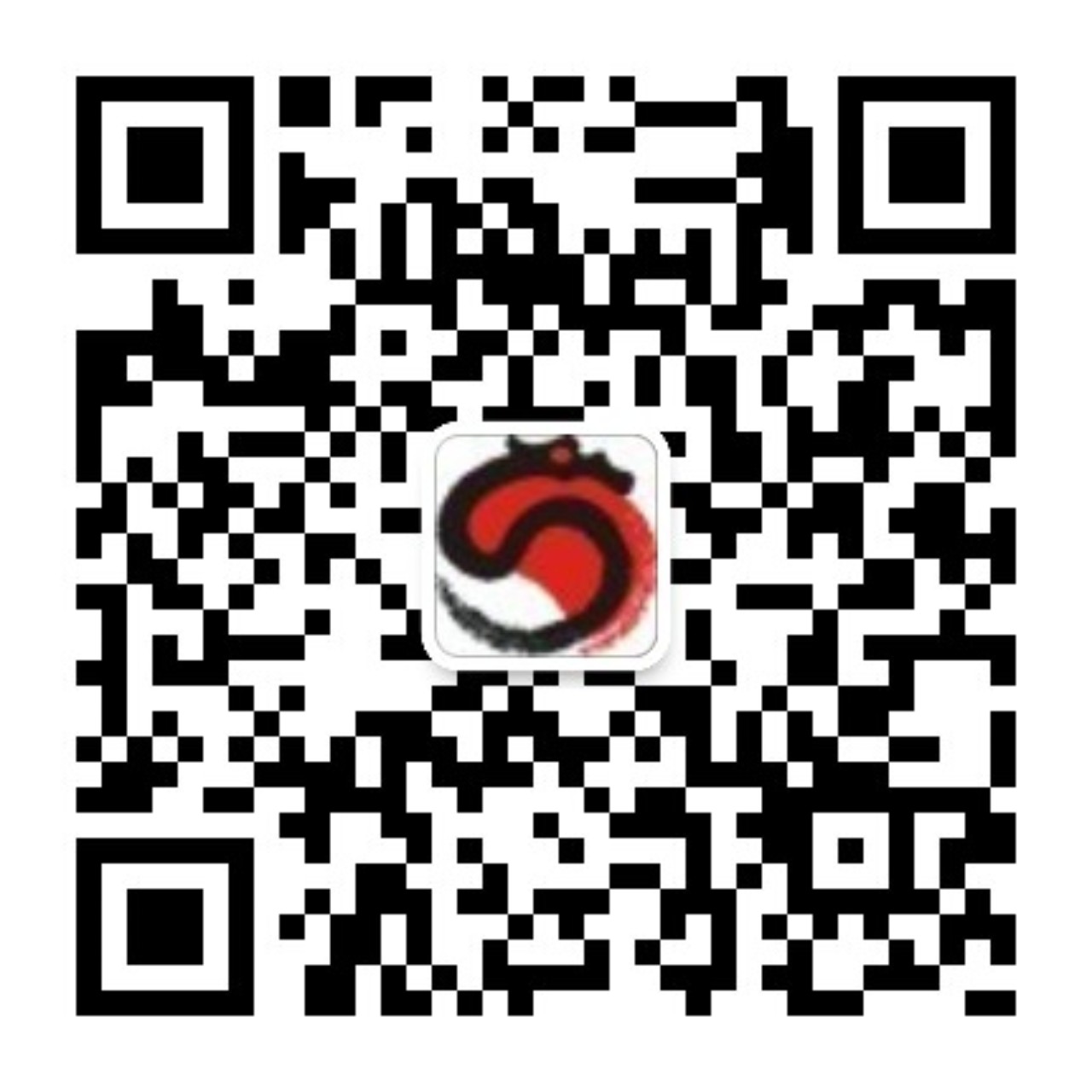                            四川师大电子出版社有限公司                                                                       2019年10月17日征订单位联系地址填报日期联系人联系电话版号出版物名称定价折扣征订数量ISBN 978-7-89519-035-1《美丽乡村·宜居家园》46.00元ISBN 978-7-89519-034-4《平安乡村·美好家园》49.00元ISBN 978-7-89519-032-0《法治乡村·和谐家园》48.00元ISBN 978-7-89519-033-7《文明乡村·幸福家园》48.00元